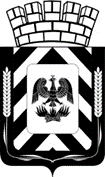 СОВЕТ ДЕПУТАТОВЛЕНИНСКОГО ГОРОДСКОГО ОКРУГА МОСКОВСКОЙ ОБЛАСТИРЕШЕНИЕОб утверждении Перечня категорий граждан и организаций, и размеров выплат по социальной поддержке населения и социально-ориентированных некоммерческих организаций Ленинского городского округа Московской области.В соответствии с Федеральным законом от 06.10.2003 № 131-ФЗ «Об общих принципах организации местного самоуправления в Российской Федерации» и   в целях социальной поддержки населения Ленинского городского округа Московской областиСовет депутатов Р Е Ш И Л:1. Утвердить на 2021-2024 годы  Перечень категорий граждан и  организаций,  и размеров выплат по социальной поддержке населения и социально-ориентированных некоммерческих организаций Ленинского городского округа Московской области. (приложение).2. Опубликовать настоящее решение в газете «Видновские вести» и разместить в информационно - телекоммуникационной сети Интернет по адресу: http://www.adm-vidnoe.ru.3. Контроль за исполнением данного решения возложить на В.Н. Черникова.Разослать: в дело – 2 экз., Гравину А.А., Квасниковой Т.Ю., Колмогоровой Л.В., Егоровой Е.В., Стольниковой Л.Н.,  Китаевой Г.В.Приложение  к решению Совета депутатов Ленинского городского округа                                                                       от 21.10.2020   №   16/19         ПЕРЕЧЕНЬкатегорий граждан и  организаций,  и размеров выплат по социальной поддержке населения и социально-ориентированных некоммерческих организаций Ленинского городского округа Московской области на 2021 -2024 гг.* Данный Перечень распространяется на граждан, проживающих и зарегистрированных в Ленинском городском округе Московской области. Основания и порядок финансирования мер социальной поддержки  населения устанавливается администрацией Ленинского городского округа Московской области.от21.10.2020№16/19Глава Ленинского городского округа Глава Ленинского городского округа Председатель Совета депутатов Ленинского городского округа                                        А.П. Спасский                                            С.Н. Радченко                                            С.Н. Радченко Категории гражданЗатратыЗатратыЧествование юбилеев семейных парЧествование юбилеев семейных парЧествование юбилеев семейных пар   Супружеские пары, прожившие в браке 50,55,60,65  и более лет-Приобретение подарков для каждой пары –1 500 руб.; -организация фуршета 15 000 рублей в квартал;-цветы  для каждой пары -     1000 рублей-Приобретение подарков для каждой пары –1 500 руб.; -организация фуршета 15 000 рублей в квартал;-цветы  для каждой пары -     1000 рублейПроведение мероприятий, проводимых в сфере социальной защиты населения, посвященных знаменательным событиям и памятным датам, установленным в Российской Федерации и в Московской областиПроведение мероприятий, проводимых в сфере социальной защиты населения, посвященных знаменательным событиям и памятным датам, установленным в Российской Федерации и в Московской областиПроведение мероприятий, проводимых в сфере социальной защиты населения, посвященных знаменательным событиям и памятным датам, установленным в Российской Федерации и в Московской областиНовогодняя елка главы Ленинского городского округа  и  в учреждениях культуры на территориях округа- дети, принимающие активное участие в жизни территории;- дети, достигшие высоких результатов в учебе, спорте и творчестве;- дети из многодетных, неполных и малоимущих семей.450,0  рублей на приобретение 1 подарка450,0  рублей на приобретение 1 подаркаОказание мер социальной поддержки отдельным категориям гражданОказание мер социальной поддержки отдельным категориям гражданОказание мер социальной поддержки отдельным категориям граждан1.  Ежеквартальные доплаты до прожиточного минимума малообеспеченным гражданам:-дети - инвалиды до 18 лет;
-дети из многодетных семей, начиная с 3-го ребенка
-дети до 18 лет из неполных семей (одинокие матери, разведенные и потерявшие кормильца (до 23-х лет, если ребенок обучается на дневной форме обучения, бюджетной основе),
-дети из малоимущих полных семей, в которых один из родителей является инвалидом.1.  Ежеквартальные доплаты до прожиточного минимума малообеспеченным гражданам:-дети - инвалиды до 18 лет;
-дети из многодетных семей, начиная с 3-го ребенка
-дети до 18 лет из неполных семей (одинокие матери, разведенные и потерявшие кормильца (до 23-х лет, если ребенок обучается на дневной форме обучения, бюджетной основе),
-дети из малоимущих полных семей, в которых один из родителей является инвалидом.Не более 1000 рублей  на ребенка в месяц 2   Ежеквартальная доплата студентам дневных ВУЗов из неполных семей, или имеющих родителей пенсионеров2   Ежеквартальная доплата студентам дневных ВУЗов из неполных семей, или имеющих родителей пенсионеровНе более 1000 рублей в месяц на студента3.  Ежеквартальные выплаты компенсации части абонентской платы за телефон инвалидам по зрению3.  Ежеквартальные выплаты компенсации части абонентской платы за телефон инвалидам по зрениюЕжеквартальные выплаты в размере 600 руб. 4. Ежеквартальные выплаты компенсации части абонентской платы за телефон реабилитированным и лицам, пострадавшим от политических репрессий, не имеющим других льгот4. Ежеквартальные выплаты компенсации части абонентской платы за телефон реабилитированным и лицам, пострадавшим от политических репрессий, не имеющим других льготЕжеквартальные выплаты в размере 600 руб.5.  Единовременная выплата юбилярам, в связи с юбилейными датами 80,85 лет5.  Единовременная выплата юбилярам, в связи с юбилейными датами 80,85 летЕдиновременная денежная выплата в размере 1 000 руб. каждому юбиляру6.  Единовременная выплата долгожителям, 90, 95, 100 лет и более6.  Единовременная выплата долгожителям, 90, 95, 100 лет и болееЕдиновременная денежная выплата в размере 3 000 руб. каждому юбиляру7.  Единовременная выплата в связи с памятными датами:7.  Единовременная выплата в связи с памятными датами:- участники и инвалиды ВОВ;- участники и инвалиды ВОВ;20 000 руб.- труженики тыла; вдовы участников ВОВ; несовершеннолетние узники концлагерей, гетто и других мест принудительного содержания, созданных фашистами и их союзниками; граждане, награжденные медалью «За оборону Москвы», знаком «Жителю блокадного Ленинграда», медалью «Курская битва»;- труженики тыла; вдовы участников ВОВ; несовершеннолетние узники концлагерей, гетто и других мест принудительного содержания, созданных фашистами и их союзниками; граждане, награжденные медалью «За оборону Москвы», знаком «Жителю блокадного Ленинграда», медалью «Курская битва»;5 000 руб.- граждане, рожденные в период с 04.09.1927 по 03.09.1945 гг.;- граждане, рожденные в период с 04.09.1927 по 03.09.1945 гг.;1 500 руб.- реабилитированные лица и лица, признанные пострадавшими от политических репрессий;- реабилитированные лица и лица, признанные пострадавшими от политических репрессий;3 000 руб.- ликвидаторы последствий радиационных катастроф, ветераны подразделений особого риска, вдовы участников ликвидаций последствий радиационных катастроф; - ликвидаторы последствий радиационных катастроф, ветераны подразделений особого риска, вдовы участников ликвидаций последствий радиационных катастроф; 3 000 руб.- ветераны боевых действий, получающие пенсию по старости или  имеющие инвалидность.- ветераны боевых действий, получающие пенсию по старости или  имеющие инвалидность.1500 руб.8.  Ежеквартальные выплаты компенсации за жилищно-коммунальные услуги в размере 50 % платы от социальной нормы участникам ВОВ8.  Ежеквартальные выплаты компенсации за жилищно-коммунальные услуги в размере 50 % платы от социальной нормы участникам ВОВЕжеквартальная выплата в размере  50 % платы от социальной нормы9.  Материальная помощь семьям при рождении 3-го ребенка и последующих детей на приобретение детских колясок9.  Материальная помощь семьям при рождении 3-го ребенка и последующих детей на приобретение детских колясокЕдиновременная  денежная выплата в размере 10 000 руб. на каждого рожденного ребенка.10. Доплата к пенсиям неработающим пенсионерам, бывшим работникам муниципальных и государственных учреждений образования, здравоохранения, культуры и спорта Ленинского городского округа.  - неработающие пенсионеры, бывшие работники муниципальных и государственных учреждений образования, здравоохранения культуры и спорта, расположенных на территории Ленинского городского округа и ранее находящихся в муниципальной собственности Ленинского муниципального района.10. Доплата к пенсиям неработающим пенсионерам, бывшим работникам муниципальных и государственных учреждений образования, здравоохранения, культуры и спорта Ленинского городского округа.  - неработающие пенсионеры, бывшие работники муниципальных и государственных учреждений образования, здравоохранения культуры и спорта, расположенных на территории Ленинского городского округа и ранее находящихся в муниципальной собственности Ленинского муниципального района.Ежемесячная доплата к пенсии в размере 1 000 руб.11.Частичное возмещение расходов на содержание жилых помещений в общежитиях для работников муниципальных учреждений образования, осуществляющих трудовую деятельность на территории Ленинского городского округа - работники муниципальных учреждений образования, осуществляющих трудовую деятельность на территории Ленинского городского округа11.Частичное возмещение расходов на содержание жилых помещений в общежитиях для работников муниципальных учреждений образования, осуществляющих трудовую деятельность на территории Ленинского городского округа - работники муниципальных учреждений образования, осуществляющих трудовую деятельность на территории Ленинского городского округаРазмер возмещения платы за содержание жилого помещения в общежитии за счет бюджета Ленинского района определяется как разница между платой за содержание жилого помещения в общежитии, установленной в соответствии с нормами действующего законодательства, и размером платы за содержание жилого помещения в общежитии, которая оплачивается работником за счет собственных доходов.Размер платы за содержание жилого помещения в общежитии, которая оплачивается работником за счет собственных доходов, составляет 50 руб. за 1 м2 в месяц (с учетом НДС)Оказание материальной помощи гражданам, имеющим место жительства в Ленинском городском округеОказание материальной помощи гражданам, имеющим место жительства в Ленинском городском округеОказание материальной помощи гражданам, имеющим место жительства в Ленинском городском округе1. Адресная материальная помощь малообеспеченным гражданам, попавшим в трудные жизненные ситуацииЕдиновременная денежная выплата в размере до 10 000 руб. на семью в годЕдиновременная денежная выплата в размере до 10 000 руб. на семью в год2.Материальная помощь детям сиротам и детям, оставшимся без попечения родителей при получении квартир на приобретение товаров первой необходимостиЕдиновременная денежная выплата в размере 50 000 руб. на человекаЕдиновременная денежная выплата в размере 50 000 руб. на человека3.Единовременная материальная помощь гражданам, пострадавшим от пожаровЕдиновременная денежная выплата в размере 10 000 рублей каждому пострадавшемуЕдиновременная денежная выплата в размере 10 000 рублей каждому пострадавшемуСубсидии из бюджета Ленинского городского округа социально ориентированным некоммерческим организациям, не являющимися государственными или муниципальными учреждениями.Субсидии из бюджета Ленинского городского округа социально ориентированным некоммерческим организациям, не являющимися государственными или муниципальными учреждениями.Субсидии из бюджета Ленинского городского округа социально ориентированным некоммерческим организациям, не являющимися государственными или муниципальными учреждениями.    Социально ориентированные некоммерческие организации, не являющиеся государственными или муниципальными  учреждениями 1.Возмещение денежных средств в размере 100% за абонентскую плату за пользование телефоном, техническое обслуживание помещений, коммунальные услуги и взнос на капитальный ремонт на расчетные счета СО НКО (общественных организаций)_, согласно соглашениям между некоммерческими организациями и администрацией Ленинского городского округа. 2. На иные цели, связанные с реализацией  уставной деятельности, укрепление материально - технической базы и другие расходы социально-ориентированных некоммерческих организаций, согласно соглашениям между некоммерческими организациями и администрацией Ленинского городского округаСуммы расходов, основания и порядок финансирования мер социальной поддержки  СО НКО устанавливается администрацией Ленинского городского округа.1.Возмещение денежных средств в размере 100% за абонентскую плату за пользование телефоном, техническое обслуживание помещений, коммунальные услуги и взнос на капитальный ремонт на расчетные счета СО НКО (общественных организаций)_, согласно соглашениям между некоммерческими организациями и администрацией Ленинского городского округа. 2. На иные цели, связанные с реализацией  уставной деятельности, укрепление материально - технической базы и другие расходы социально-ориентированных некоммерческих организаций, согласно соглашениям между некоммерческими организациями и администрацией Ленинского городского округаСуммы расходов, основания и порядок финансирования мер социальной поддержки  СО НКО устанавливается администрацией Ленинского городского округа.6. Информационная поддержка населенияПодписка на газету «Ежедневные новости. Подмосковье»6. Информационная поддержка населенияПодписка на газету «Ежедневные новости. Подмосковье»6. Информационная поддержка населенияПодписка на газету «Ежедневные новости. Подмосковье»Категория граждан                                                          - Участники и инвалиды Великой Отечественной войны, Затраты 6.7 тыс. руб. на одна человекаЗатраты 6.7 тыс. руб. на одна человека